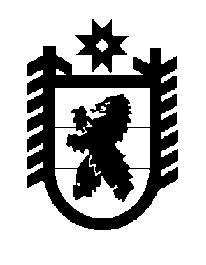 Российская Федерация Республика Карелия    ПРАВИТЕЛЬСТВО РЕСПУБЛИКИ КАРЕЛИЯРАСПОРЯЖЕНИЕот  17 марта 2016 года № 194р-Пг. Петрозаводск В целях реализации Региональной адресной программы по переселению граждан из аварийного жилищного фонда на 2014-2017 годы, утвержденной постановлением Правительства Республики Карелия от 23 апреля 2014 года 
№ 129-П, в  соответствии с частью 11 статьи 154 Федерального закона 
от 22 августа   2004 года № 122-ФЗ «О внесении изменений в законодательные акты Российской Федерации и признании утратившими силу некоторых законодательных актов Российской Федерации в связи с принятием федеральных законов «О внесении изменений и дополнений в Федеральный закон «Об общих принципах организации законодательных (представительных) и исполнительных органов государственной власти субъектов Российской Федерации» и «Об общих принципах организации местного самоуправления в Российской Федерации», учитывая решение Петрозаводского городского Совета от 4 февраля 2016 года № 27/45-698 
«О приеме в муниципальную собственность Петрозаводского городского округа имущества из государственной собственности Республики Карелия»: 1. Утвердить перечень государственного имущества Республики Карелия, передаваемого в муниципальную собственность Петрозаводского городского округа, согласно приложению к настоящему распоряжению. 2. Казенному учреждению Республики Карелия «Управление капитального строительства Республики Карелия» совместно с администрацией Петрозаводского городского округа обеспечить подписание передаточного акта и представить его на утверждение в Государственный комитет Республики Карелия по управлению государственным имуществом и организации закупок.3. Право муниципальной собственности на передаваемое имущество возникает с момента утверждения передаточного акта.            ГлаваРеспублики  Карелия                                                                   А.П. ХудилайненПриложение к распоряжениюПравительства Республики Карелияот  17 марта 2016 года № 194р-ППЕРЕЧЕНЬ государственного имущества Республики Карелия, передаваемого в муниципальную собственность Петрозаводского городского округа______________№ п/пНаименование имуществаАдрес места нахождения имуществаИндивидуализирующие характеристики имущества1234Жилое помещениег. Петрозаводск, ул. Муезерская, д. 90б, кв. 17613/10000 доли в квартире общей площадью 58,3 кв. м Жилое помещениег. Петрозаводск, ул. Муезерская, д. 90б, кв. 27613/10000 доли в квартире общей площадью 32,8 кв. мЖилое помещениег. Петрозаводск, ул. Муезерская, д. 90б, кв. 37613/10000 доли в квартире общей площадью 47,7 кв. мЖилое помещениег. Петрозаводск, ул. Муезерская, д. 90б, кв. 47613/10000 доли в квартире общей площадью 46,5 кв. мЖилое помещениег. Петрозаводск, ул. Муезерская, д. 90б, кв. 57613/10000 доли в квартире общей площадью 46,5 кв. мЖилое помещениег. Петрозаводск, ул. Муезерская, д. 90б, кв. 67613/10000 доли в квартире общей площадью 35,6 кв. мЖилое помещениег. Петрозаводск, ул. Муезерская, д. 90б, кв. 77613/10000 доли в квартире общей площадью 57,9 кв. мЖилое помещениег. Петрозаводск, ул. Муезерская, д. 90б, кв. 87613/10000 доли в квартире общей площадью 33,0 кв. мЖилое помещениег. Петрозаводск, ул. Муезерская, д. 90б, кв. 97613/10000 доли в квартире общей площадью 47,4 кв. мЖилое помещениег. Петрозаводск, ул. Муезерская, д. 90б, кв. 107613/10000 доли в квартире общей площадью 46,7 кв. м1234Жилое помещениег. Петрозаводск, ул. Муезерская, д. 90б, кв. 117613/10000 доли в квартире общей площадью 46,1 кв. мЖилое помещениег. Петрозаводск, ул. Муезерская, д. 90б, кв. 127613/10000 доли в квартире общей площадью 35,6 кв. мЖилое помещениег. Петрозаводск, ул. Муезерская, д. 90б, кв. 137613/10000 доли в квартире общей площадью 58,4 кв. мЖилое помещениег. Петрозаводск, ул. Муезерская, д. 90б, кв. 147613/10000 доли в квартире общей площадью 33,0 кв. мЖилое помещениег. Петрозаводск, ул. Муезерская, д. 90б, кв. 157613/10000 доли в квартире общей площадью 47,5 кв. мЖилое помещениег. Петрозаводск, ул. Муезерская, д. 90б, кв. 167613/10000 доли в квартире общей площадью 46,8 кв. мЖилое помещениег. Петрозаводск, ул. Муезерская, д. 90б, кв. 177613/10000 доли в квартире общей площадью 46,2 кв. мЖилое помещениег. Петрозаводск, ул. Муезерская, д. 90б, кв. 187613/10000 доли в квартире общей площадью 35,5 кв. мЖилое помещениег. Петрозаводск, ул. Муезерская, д. 90б, кв. 197613/10000 доли в квартире общей площадью 62,0 кв. мЖилое помещениег. Петрозаводск, ул. Муезерская, д. 90б, кв. 207613/10000 доли в квартире общей площадью 75,2 кв. мЖилое помещениег. Петрозаводск, ул. Муезерская, д. 90б, кв. 217613/10000 доли в квартире общей площадью 46,4 кв. мЖилое помещениег. Петрозаводск, ул. Муезерская, д. 90б, кв. 227613/10000 доли в квартире общей площадью 34,9 кв. мЖилое помещениег. Петрозаводск, ул. Муезерская, д. 90б, кв. 237613/10000 доли в квартире общей площадью 89,1 кв. мЖилое помещениег. Петрозаводск, ул. Муезерская, д. 90б, кв. 247613/10000 доли в квартире общей площадью 47,8 кв. м1234Жилое помещениег. Петрозаводск, ул. Муезерская, д. 90б, кв. 257613/10000 доли в квартире общей площадью 61,7 кв. мЖилое помещениег. Петрозаводск, ул. Муезерская, д. 90б, кв. 267613/10000 доли в квартире общей площадью 74,1 кв. мЖилое помещениег. Петрозаводск, ул. Муезерская, д. 90б, кв. 277613/10000 доли в квартире общей площадью 46,3 кв. мЖилое помещениег. Петрозаводск, ул. Муезерская, д. 90б, кв. 287613/10000 доли в квартире общей площадью 34,5 кв. мЖилое помещениег. Петрозаводск, ул. Муезерская, д. 90б, кв. 297613/10000 доли в квартире общей площадью 89,0 кв. мЖилое помещениег. Петрозаводск, ул. Муезерская, д. 90б, кв. 307613/10000 доли в квартире общей площадью 48,1 кв. мЖилое помещениег. Петрозаводск, ул. Муезерская, д. 90б, кв. 317613/10000 доли в квартире общей площадью 61,5 кв. мЖилое помещениег. Петрозаводск, ул. Муезерская, д. 90б, кв. 327613/10000 доли в квартире общей площадью 73,7 кв. мЖилое помещениег. Петрозаводск, ул. Муезерская, д. 90б, кв. 337613/10000 доли в квартире общей площадью 47,1 кв. мЖилое помещениег. Петрозаводск, ул. Муезерская, д. 90б, кв. 347613/10000 доли в квартире общей площадью 53,8 кв. мЖилое помещениег. Петрозаводск, ул. Муезерская, д. 90б, кв. 357613/10000 доли в квартире общей площадью 69,9 кв. мЖилое помещениег. Петрозаводск, ул. Муезерская, д. 90б, кв. 367613/10000 доли в квартире общей площадью 48,2 кв. мЖилое помещениег. Петрозаводск, ул. Муезерская, д. 90б, кв. 377613/10000 доли в квартире общей площадью 33,5 кв. мЖилое помещениег. Петрозаводск, ул. Муезерская, д. 90б, кв. 387613/10000 доли в квартире общей площадью 57,5 кв. м1234Жилое помещениег. Петрозаводск, ул. Муезерская, д. 90б, кв. 397613/10000 доли в квартире общей площадью 46,8 кв. мЖилое помещениег. Петрозаводск, ул. Муезерская, д. 90б, кв. 407613/10000 доли в квартире общей площадью 46,1 кв. мЖилое помещениег. Петрозаводск, ул. Муезерская, д. 90б, кв. 417613/10000 доли в квартире общей площадью 46,5 кв. мЖилое помещениег. Петрозаводск, ул. Муезерская, д. 90б, кв. 427613/10000 доли в квартире общей площадью 47,7 кв. мЖилое помещениег. Петрозаводск, ул. Муезерская, д. 90б, кв. 437613/10000 доли в квартире общей площадью 32,3 кв. мЖилое помещениег. Петрозаводск, ул. Муезерская, д. 90б, кв. 447613/10000 доли в квартире общей площадью 57,8 кв. мЖилое помещениег. Петрозаводск, ул. Муезерская, д. 90б, кв. 457613/10000 доли в квартире общей площадью 33,5 кв. мЖилое помещениег. Петрозаводск, ул. Муезерская, д. 90б, кв. 467613/10000 доли в квартире общей площадью 56,9 кв. мЖилое помещениег. Петрозаводск, ул. Муезерская, д. 90б, кв. 477613/10000 доли в квартире общей площадью 46,8 кв. мЖилое помещениег. Петрозаводск, ул. Муезерская, д. 90б, кв. 487613/10000 доли в квартире общей площадью 46,4 кв. мЖилое помещениег. Петрозаводск, ул. Муезерская, д. 90б, кв. 497613/10000 доли в квартире общей площадью 46,2 кв. мЖилое помещениег. Петрозаводск, ул. Муезерская, д. 90б, кв. 507613/10000 доли в квартире общей площадью 47,8 кв. мЖилое помещениег. Петрозаводск, ул. Муезерская, д. 90б, кв. 517613/10000 доли в квартире общей площадью 32,2 кв. мЖилое помещениег. Петрозаводск, ул. Муезерская, д. 90б, кв. 527613/10000 доли в квартире общей площадью 58,1 кв. м1234Жилое помещениег. Петрозаводск, ул. Муезерская, д. 90б, кв. 537613/10000 доли в квартире общей площадью 33,7 кв. мЖилое помещениег. Петрозаводск, ул. Муезерская, д. 90б, кв. 547613/10000 доли в квартире общей площадью 56,8 кв. мЖилое помещениег. Петрозаводск, ул. Муезерская, д. 90б, кв. 557613/10000 доли в квартире общей площадью 46,8 кв. мЖилое помещениег. Петрозаводск, ул. Муезерская, д. 90б, кв. 567613/10000 доли в квартире общей площадью 45,8 кв. мЖилое помещениег. Петрозаводск, ул. Муезерская, д. 90б, кв. 577613/10000 доли в квартире общей площадью 46,5 кв. мЖилое помещениег. Петрозаводск, ул. Муезерская, д. 90б, кв. 587613/10000 доли в квартире общей площадью 47,7 кв. мЖилое помещениег. Петрозаводск, ул. Муезерская, д. 90б, кв. 597613/10000 доли в квартире общей площадью 32,3 кв. мЖилое помещениег. Петрозаводск, ул. Муезерская, д. 90б, кв. 607613/10000 доли в квартире общей площадью 58,0 кв. мЖилое помещениег. Петрозаводск, ул. Муезерская, д. 92б, кв. 17613/10000 доли в квартире общей площадью 48,6 кв. мЖилое помещениег. Петрозаводск, ул. Муезерская, д. 92б, кв. 27613/10000 доли в квартире общей площадью 47,8 кв. мЖилое помещениег. Петрозаводск, ул. Муезерская, д. 92б, кв. 37613/10000 доли в квартире общей площадью 32,1 кв. мЖилое помещениег. Петрозаводск, ул. Муезерская, д. 92б, кв. 47613/10000 доли в квартире общей площадью 47,2 кв. мЖилое помещениег. Петрозаводск, ул. Муезерская, д. 92б, кв. 57613/10000 доли в квартире общей площадью 31,1 кв. мЖилое помещениег. Петрозаводск, ул. Муезерская, д. 92б, кв. 67613/10000 доли в квартире общей площадью 46,7 кв. м1234Жилое помещениег. Петрозаводск, ул. Муезерская, д. 92б, кв. 77613/10000 доли в квартире общей площадью 55,1 кв. мЖилое помещениег. Петрозаводск, ул. Муезерская, д. 92б, кв. 87613/10000 доли в квартире общей площадью 48,3 кв. мЖилое помещениег. Петрозаводск, ул. Муезерская, д. 92б, кв. 97613/10000 доли в квартире общей площадью 48,1 кв. мЖилое помещениег. Петрозаводск, ул. Муезерская, д. 92б, кв. 107613/10000 доли в квартире общей площадью 32,5 кв. мЖилое помещениег. Петрозаводск, ул. Муезерская, д. 92б, кв. 117613/10000 доли в квартире общей площадью 47,4 кв. мЖилое помещениег. Петрозаводск, ул. Муезерская, д. 92б, кв. 127613/10000 доли в квартире общей площадью 31,7 кв. мЖилое помещениег. Петрозаводск, ул. Муезерская, д. 92б, кв. 137613/10000 доли в квартире общей площадью 46,9 кв. мЖилое помещениег. Петрозаводск, ул. Муезерская, д. 92б, кв. 147613/10000 доли в квартире общей площадью 55,2 кв. мЖилое помещениег. Петрозаводск, ул. Муезерская, д. 92б, кв. 157613/10000 доли в квартире общей площадью 48,8 кв. мЖилое помещениег. Петрозаводск, ул. Муезерская, д. 92б, кв. 167613/10000 доли в квартире общей площадью 47,9 кв. мЖилое помещениег. Петрозаводск, ул. Муезерская, д. 92б, кв. 177613/10000 доли в квартире общей площадью 32,3 кв. мЖилое помещениег. Петрозаводск, ул. Муезерская, д. 92б, кв. 187613/10000 доли в квартире общей площадью 47,5 кв. мЖилое помещениег. Петрозаводск, ул. Муезерская, д. 92б, кв. 197613/10000 доли в квартире общей площадью 31,2 кв. мЖилое помещениег. Петрозаводск, ул. Муезерская, д. 92б, кв. 207613/10000 доли в квартире общей площадью 46,9 кв. м1234Жилое помещениег. Петрозаводск, ул. Муезерская, д. 92б, кв. 217613/10000 доли в квартире общей площадью 55,2 кв. мЖилое помещениег. Петрозаводск, ул. Муезерская, д. 92б, кв. 227613/10000 доли в квартире общей площадью 47,2 кв. мЖилое помещениег. Петрозаводск, ул. Муезерская, д. 92б, кв. 237613/10000 доли в квартире общей площадью 53,4 кв. мЖилое помещениег. Петрозаводск, ул. Муезерская, д. 92б, кв. 247613/10000 доли в квартире общей площадью 47,1 кв. мЖилое помещениег. Петрозаводск, ул. Муезерская, д. 92б, кв. 257613/10000 доли в квартире общей площадью 63,4 кв. мЖилое помещениег. Петрозаводск, ул. Муезерская, д. 92б, кв. 267613/10000 доли в квартире общей площадью 31,0 кв. мЖилое помещениег. Петрозаводск, ул. Муезерская, д. 92б, кв. 277613/10000 доли в квартире общей площадью 48,3 кв. мЖилое помещениег. Петрозаводск, ул. Муезерская, д. 92б, кв. 287613/10000 доли в квартире общей площадью 30,7 кв. мЖилое помещениег. Петрозаводск, ул. Муезерская, д. 92б, кв. 297613/10000 доли в квартире общей площадью 47,2 кв. мЖилое помещениег. Петрозаводск, ул. Муезерская, д. 92б, кв. 307613/10000 доли в квартире общей площадью 53,5 кв. мЖилое помещениег. Петрозаводск, ул. Муезерская, д. 92б, кв. 317613/10000 доли в квартире общей площадью 46,9 кв. мЖилое помещениег. Петрозаводск, ул. Муезерская, д. 92б, кв. 327613/10000 доли в квартире общей площадью 47,2 кв. мЖилое помещениег. Петрозаводск, ул. Муезерская, д. 92б, кв. 337613/10000 доли в квартире общей площадью 66,7 кв. мЖилое помещениег. Петрозаводск, ул. Муезерская, д. 92б, кв. 347613/10000 доли в квартире общей площадью 48,5 кв. м1234Жилое помещениег. Петрозаводск, ул. Муезерская, д. 92б, кв. 357613/10000 доли в квартире общей площадью 30,8 кв. мЖилое помещениег. Петрозаводск, ул. Муезерская, д. 92б, кв. 367613/10000 доли в квартире общей площадью 47,1 кв. мЖилое помещениег. Петрозаводск, ул. Муезерская, д. 92б, кв. 377613/10000 доли в квартире общей площадью 53,3 кв. мЖилое помещениег. Петрозаводск, ул. Муезерская, д. 92б, кв. 387613/10000 доли в квартире общей площадью 47,1 кв. мЖилое помещениег. Петрозаводск, ул. Муезерская, д. 92б, кв. 397613/10000 доли в квартире общей площадью 47,0 кв. мЖилое помещениег. Петрозаводск, ул. Муезерская, д. 92б, кв. 407613/10000 доли в квартире общей площадью 67,2 кв. мЖилое помещениег. Петрозаводск, ул. Муезерская, д. 92б, кв. 417613/10000 доли в квартире общей площадью 54,6 кв. мЖилое помещениег. Петрозаводск, ул. Муезерская, д. 92б, кв. 427613/10000 доли в квартире общей площадью 30,9 кв. мЖилое помещениег. Петрозаводск, ул. Муезерская, д. 92б, кв. 437613/10000 доли в квартире общей площадью 53,6 кв. мЖилое помещениег. Петрозаводск, ул. Муезерская, д. 92б, кв. 447613/10000 доли в квартире общей площадью 46,3 кв. мЖилое помещениег. Петрозаводск, ул. Муезерская, д. 92б, кв. 457613/10000 доли в квартире общей площадью 61,9 кв. мЖилое помещениег. Петрозаводск, ул. Муезерская, д. 92б, кв. 467613/10000 доли в квартире общей площадью 34,5 кв. мЖилое помещениег. Петрозаводск, ул. Муезерская, д. 92б, кв. 477613/10000 доли в квартире общей площадью 31,3 кв. мЖилое помещениег. Петрозаводск, ул. Муезерская, д. 92б, кв. 487613/10000 доли в квартире общей площадью 48,5 кв. м1234Жилое помещениег. Петрозаводск, ул. Муезерская, д. 92б, кв. 497613/10000 доли в квартире общей площадью 53,6 кв. мЖилое помещениег. Петрозаводск, ул. Муезерская, д. 92б, кв. 507613/10000 доли в квартире общей площадью 47,3 кв. мЖилое помещениег. Петрозаводск, ул. Муезерская, д. 92б, кв. 517613/10000 доли в квартире общей площадью 60,7 кв. мЖилое помещениег. Петрозаводск, ул. Муезерская, д. 92б, кв. 527613/10000 доли в квартире общей площадью 34,5 кв. мЖилое помещениег. Петрозаводск, ул. Муезерская, д. 92б, кв. 537613/10000 доли в квартире общей площадью 31,3 кв. мЖилое помещениег. Петрозаводск, ул. Муезерская, д. 92б, кв. 547613/10000 доли в квартире общей площадью 48,4 кв. мЖилое помещениег. Петрозаводск, ул. Муезерская, д. 92б, кв. 557613/10000 доли в квартире общей площадью 53,6 кв. мЖилое помещениег. Петрозаводск, ул. Муезерская, д. 92б, кв. 567613/10000 доли в квартире общей площадью 47,1 кв. мЖилое помещениег. Петрозаводск, ул. Муезерская, д. 92б, кв. 577613/10000 доли в квартире общей площадью 60,6 кв. мЖилое помещениег. Петрозаводск, ул. Муезерская, д. 92б, кв. 587613/10000 доли в квартире общей площадью 34,5 кв. мЖилое помещениег. Петрозаводск, ул. Муезерская, д. 92б, кв. 597613/10000 доли в квартире общей площадью 31,2 кв. мЖилое помещениег. Петрозаводск, ул. Муезерская, д. 92б, кв. 607613/10000 доли в квартире общей площадью 48,6 кв. мЗемельный участокг. Петрозаводск, 
в районе 
ул. Муезерскойкадастровый номер 10:01:0100101:124, площадь 7465 кв. м